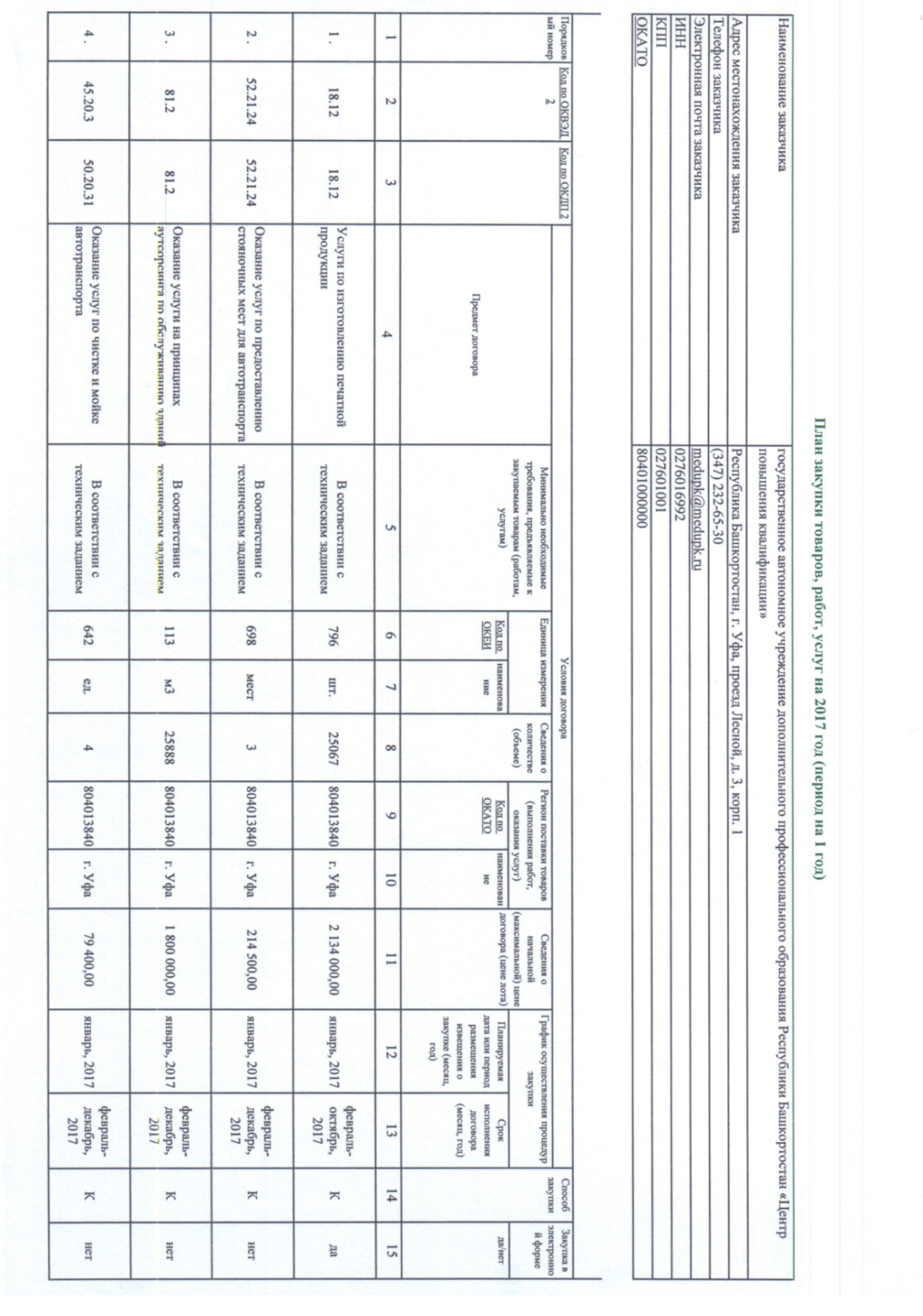 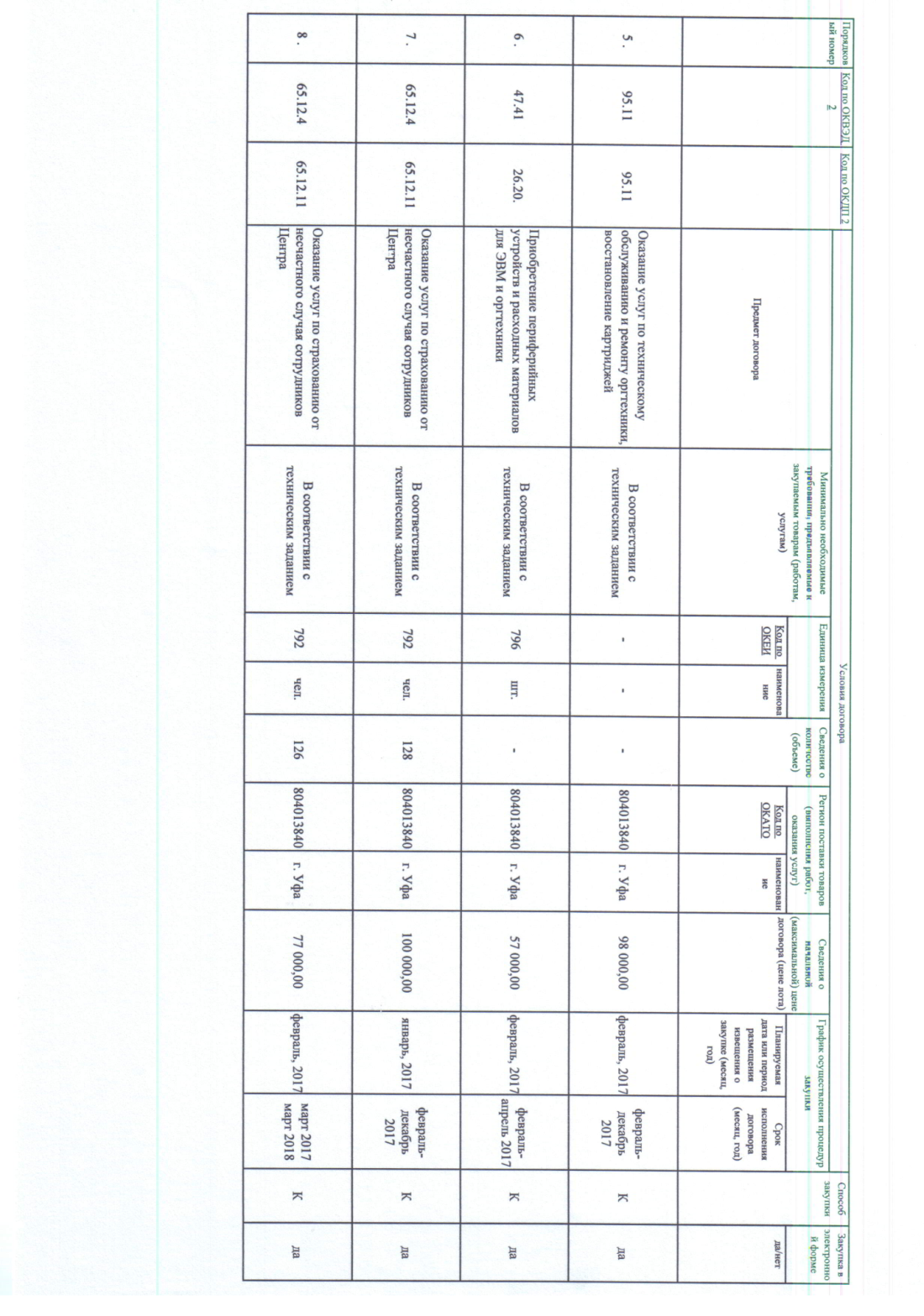 ш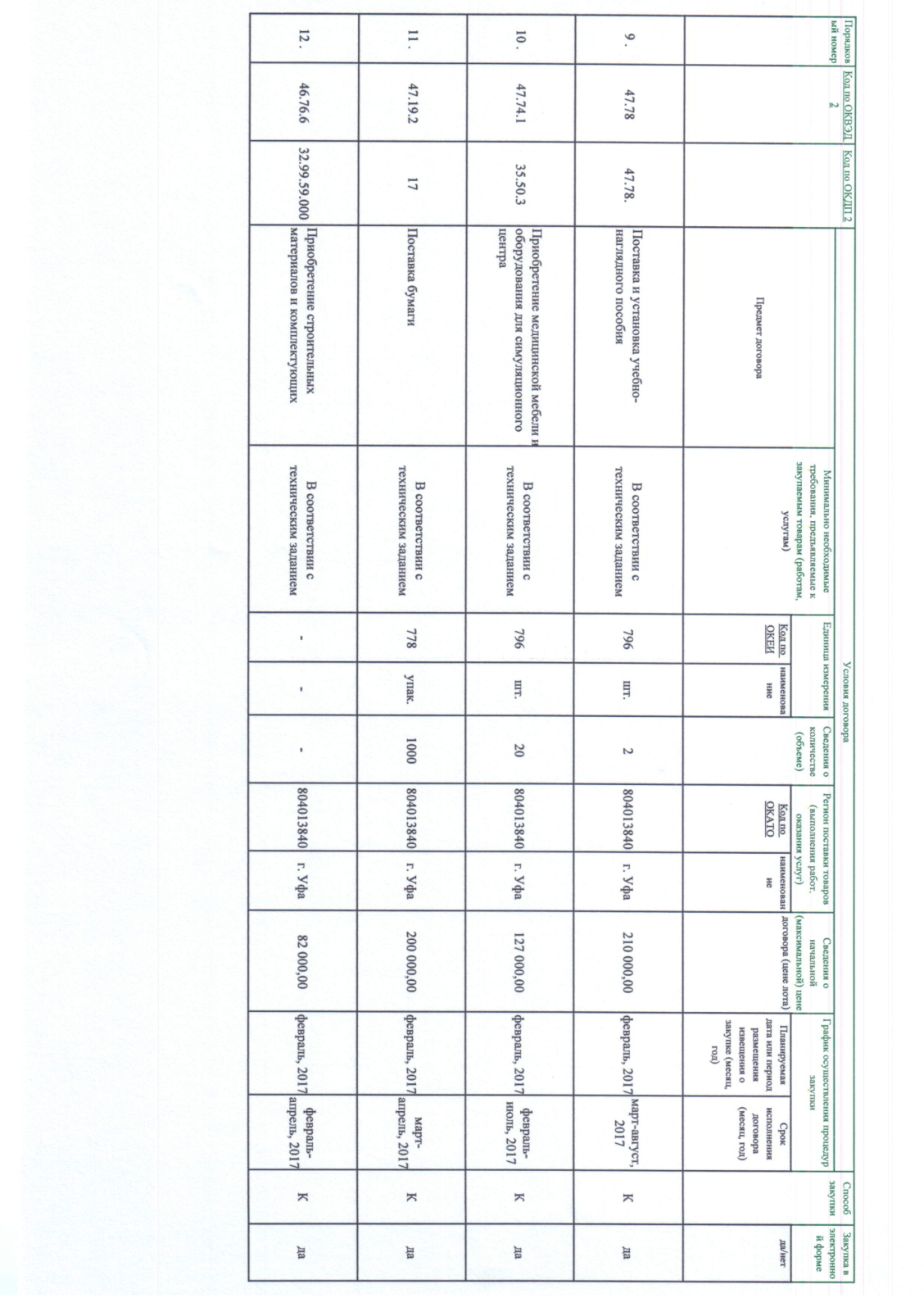 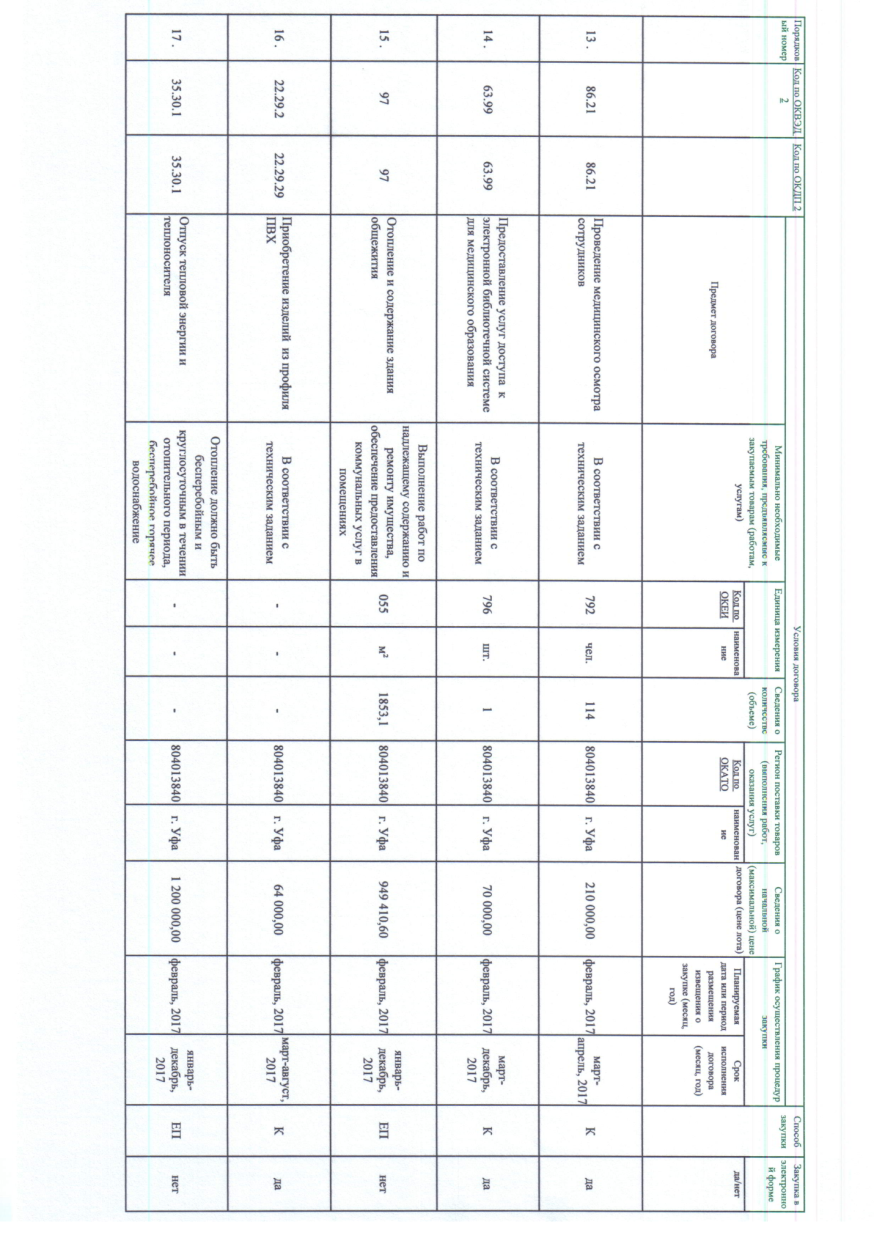 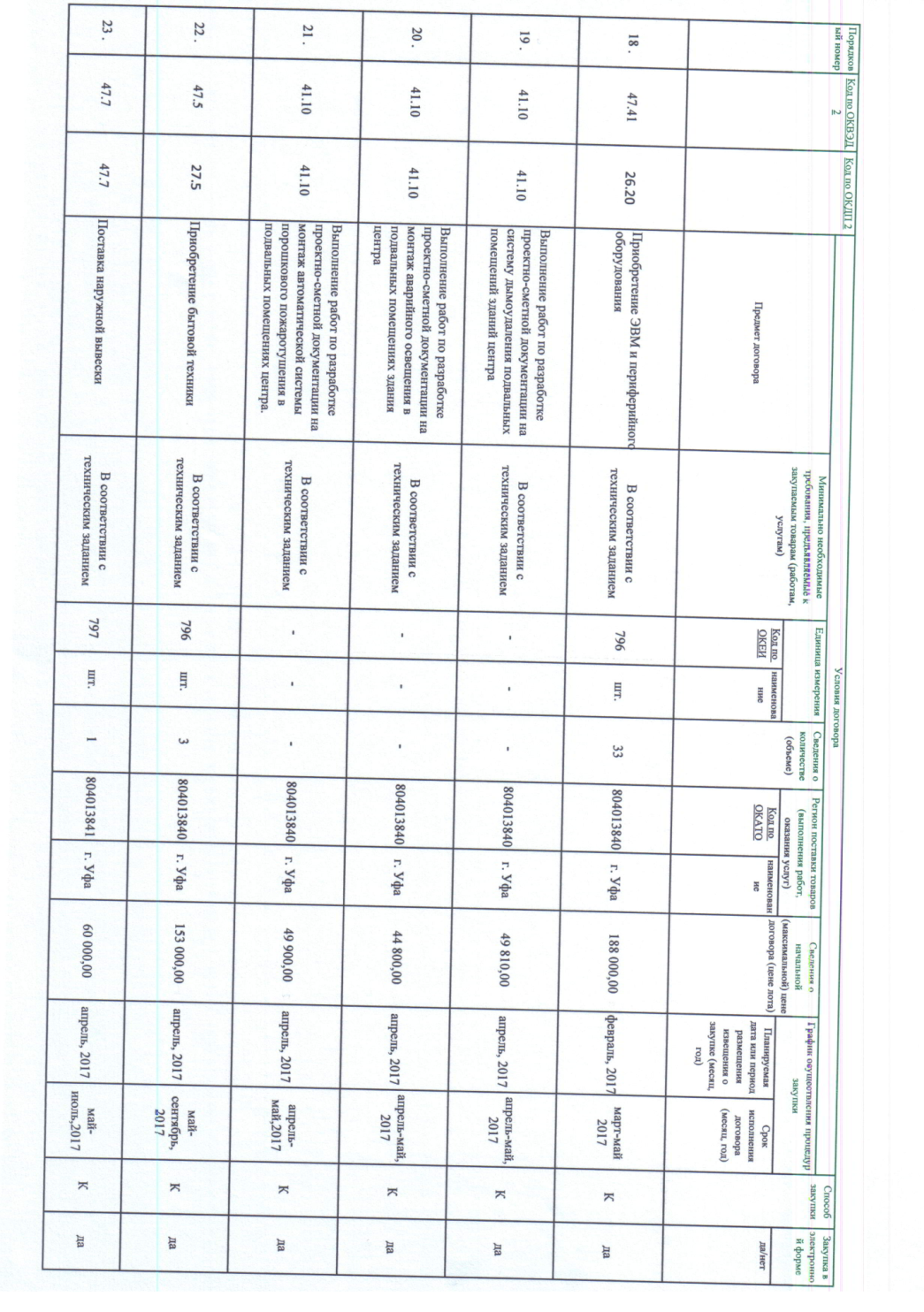 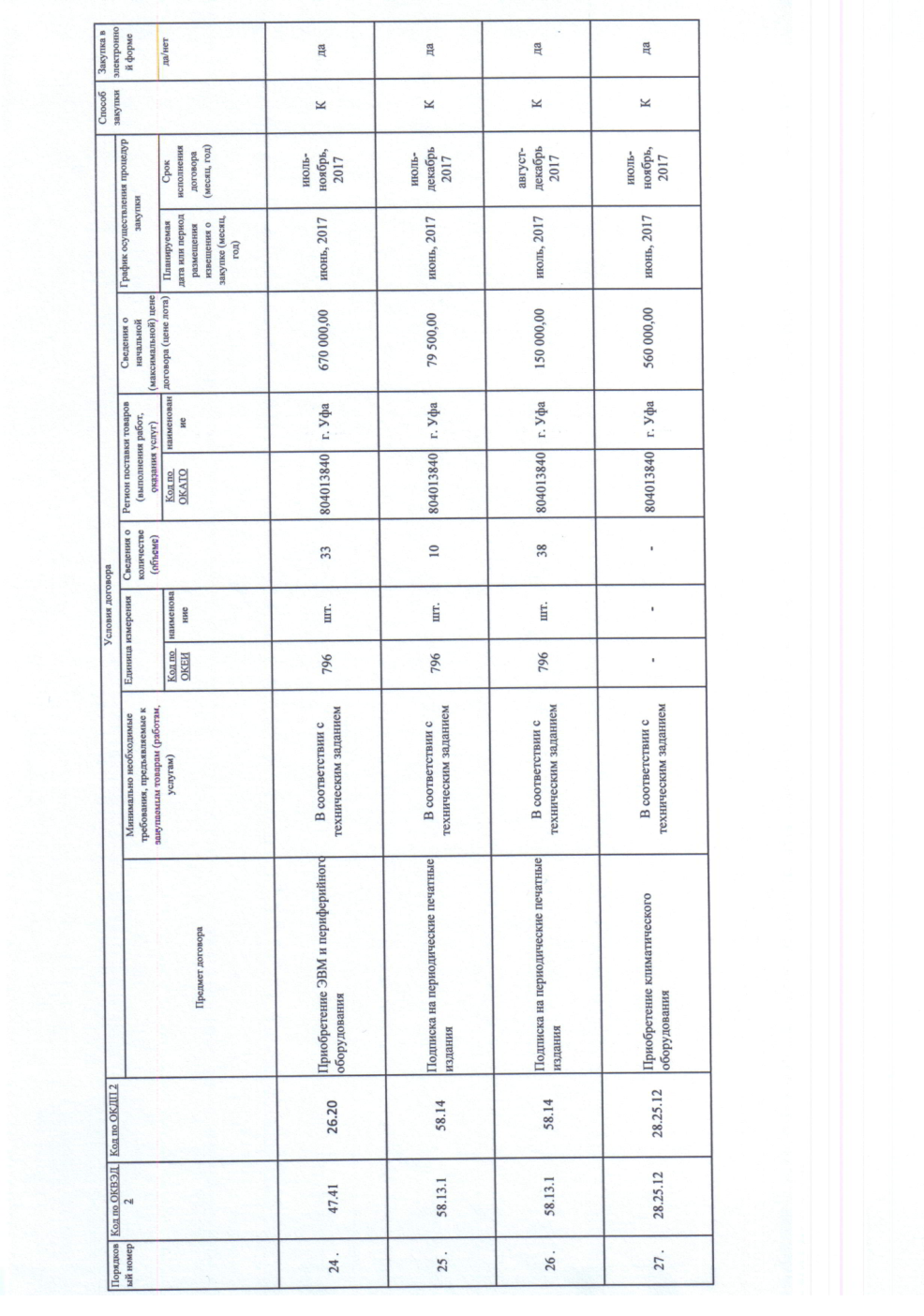 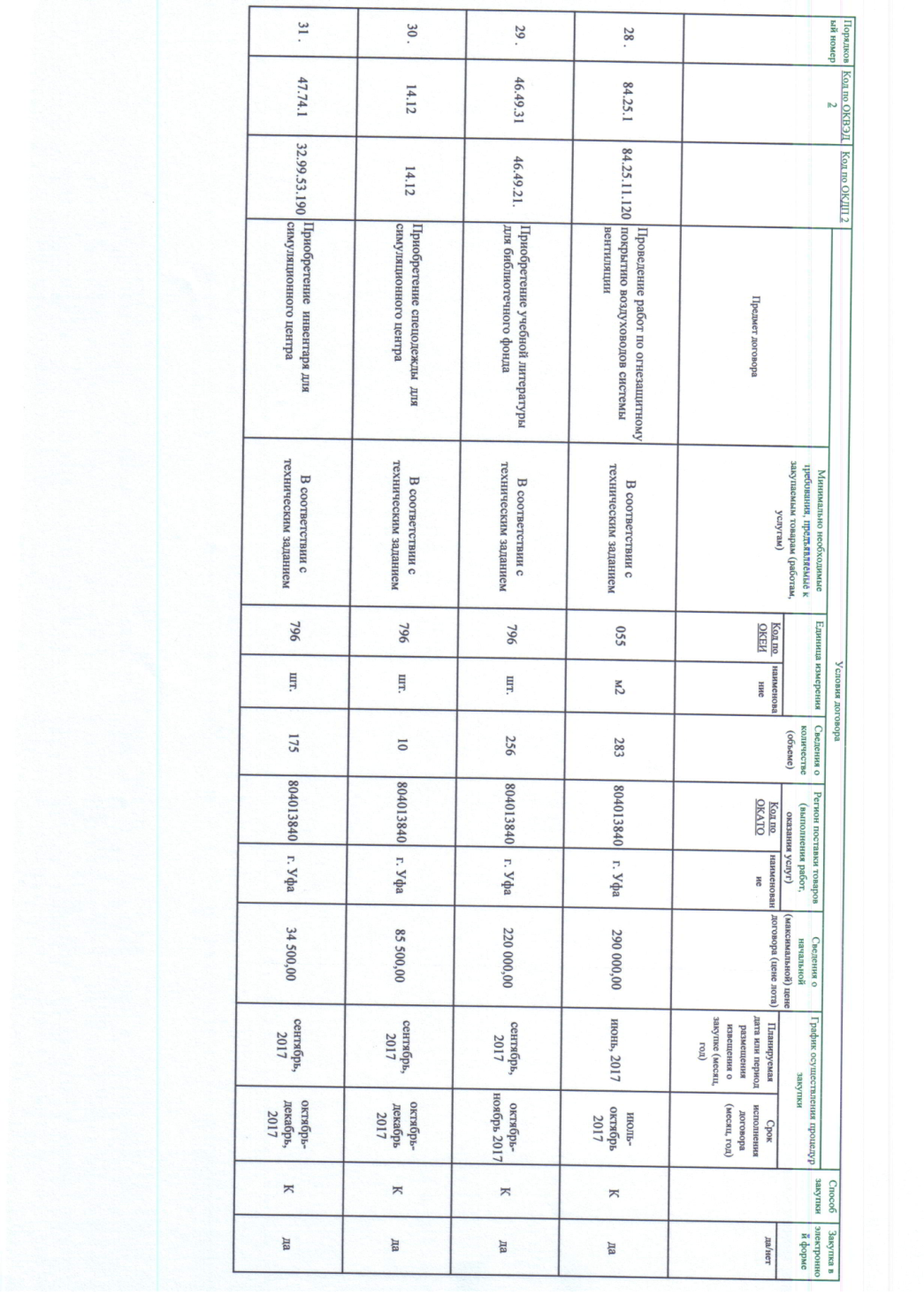 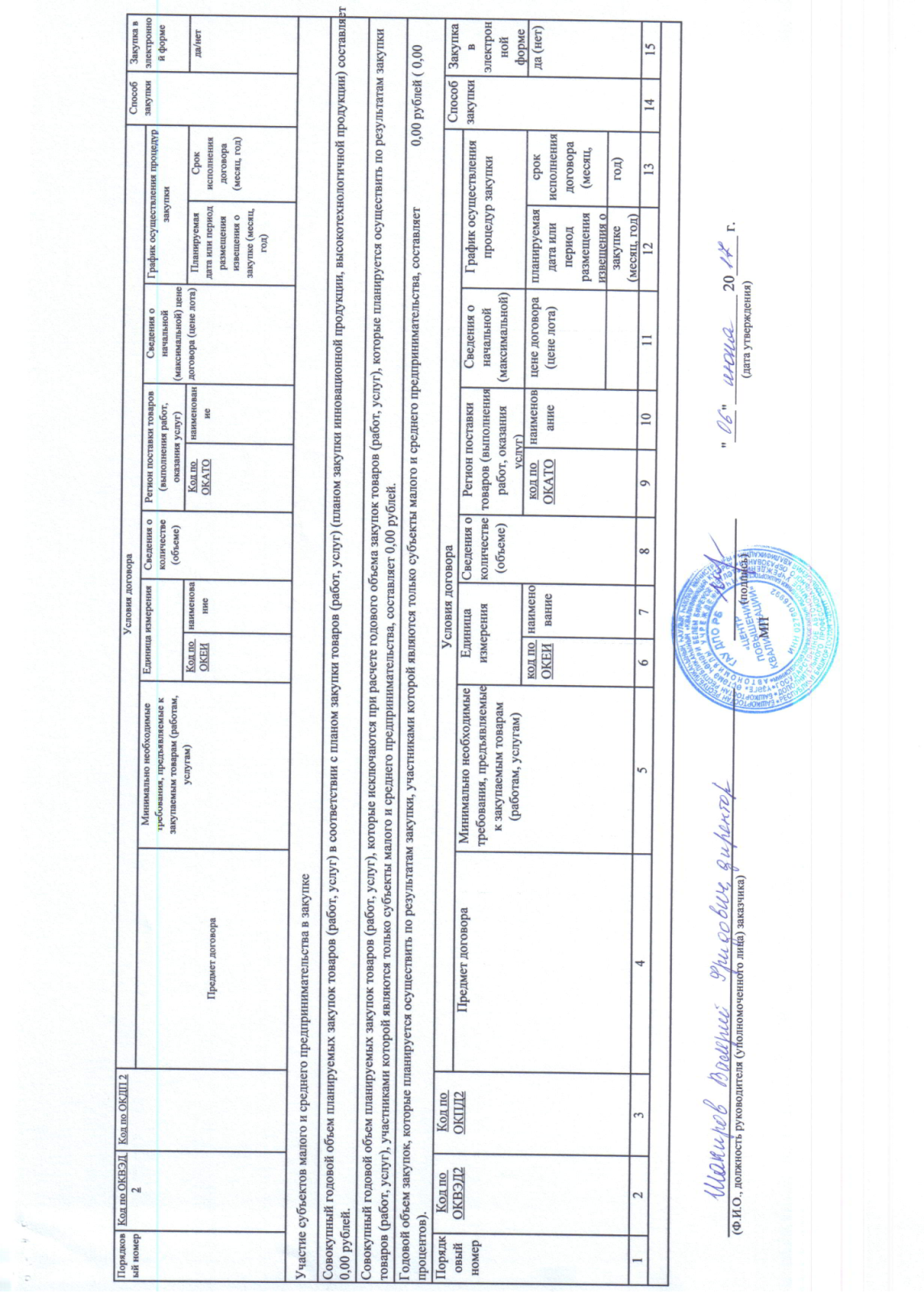 